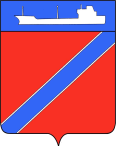 ПОСТАНОВЛЕНИЕАДМИНИСТРАЦИЯ ТУАПСИНСКОГО ГОРОДСКОГО ПОСЕЛЕНИЯТУАПСИНСКОГО РАЙОНАот 5.05.2016                                                                                                     № 631г. ТуапсеО предоставлении Полякову Роману Александровичу разрешения на отклонение от предельных параметров разрешенного строительства на земельном участке с кадастровым номером: 23:51:0102001:834, расположенном по адресу: Краснодарский край, г. Туапсе, ул. Новороссийское Шоссе, 10 «а»В соответствии с Градостроительным кодексом Российской Федерации, Федеральным законом от 6 октября 2003 года № 131-ФЗ «Об общих принципах организации местного самоуправления в Российской Федерации», Правилами землепользования и застройки Туапсинского городского поселения Туапсинского района, утвержденными решением Совета Туапсинского городского поселения от 24 сентября 2015 года № 43.2, рассмотрев заявление Полякова Романа Александровича об отклонении параметров разрешенного строительства на земельном участке, категория земель: земли населенных пунктов – для размещения индивидуального (одноквартирного) жилого дома, площадь: 1000 кв.м., адрес: Краснодарский край, г. Туапсе, ул. Новороссийское Шоссе, 10 «а», кадастровый номер: 23:51:0102001:834, принимая во внимание заключение о результатах публичных слушаний от 20 апреля 2016 года,                п о с т а н о в л я ю: 1. Предоставить Полякову Роману Александровичу разрешение на отклонение от предельных параметров разрешенного строительства на земельном участке, площадью 1000 кв.м., расположенном по адресу: Краснодарский край, г. Туапсе, ул. Новороссийское Шоссе, 10 «а» с кадастровым номером: 23:51:0102001:834 с установлением следующих параметров:- минимальный отступ от объектов застройки по границе земельного участка (от точ. 6 до точ. 10) – 1 м.;- размещение объектов застройки по границе земельного участка (по красной линии от точ. 13 до точ. 1) в соответствии с Правилами землепользования и застройки Туапсинского городского поселения Туапсинского района, согласно разработанных МУП ТГП «Архитектуры и градостроительства города Туапсе от 15 февраля 2016 года». 2. Отделу имущественных и земельных отношений (Винтер):1) опубликовать настоящее постановление в газете «Мой Туапсе»;2) разместить настоящее постановление на официальном сайте администрации Туапсинского городского поселения Туапсинского района в сети «Интернет».3. Контроль за выполнением настоящего постановления возложить на заместителя главы администрации по вопросам ЖКХ, архитектуры, имущественным и земельным отношениям Е.М. Балантаеву.4. Постановление вступает в силу со дня его подписания.  Глава Туапсинского городского поселения                                                                               А.В. Чехов                                                                                                                                                        